ПРОЕКТ Просвещение детей и молодежи по вопросам бережного отношения к природе, улучшения качества окружающей средыСтруктура проекта.Полное наименование проекта: Просвещение детей и молодежи по вопросам бережного отношения к природе, улучшения качества окружающей среды.Краткая аннотация проекта.Тип проекта: локальный.География проекта: г. Горячий Ключ, ст. Имеретинская.Стадия реализации проекта: в процессе реализации.Срок реализации проекта: 2010- 2015 гг.Заявитель: МБОУ ООШ №14 г. Горячий КлючАдрес: 353285 Краснодарский край, г. Горячий Ключ, ст. Имеретинская, ул. Ленина, 16. Телефон: (259) 5-31-46, 5-31-43Руководитель проекта: Задорожко Ирина Алексеевна, учитель географии и  биологии МОУ СОШ №14 г. Горячий Ключ.Адрес: ст. Имеретинская, ул. Шоссейная, 2б, тел. +7-918-437-48-88Руководитель организации: Гринченко Вера Андреевна, директор МБОУ ООШ №14 г. Горячий Ключ.Адрес: ст. Имеретинская, ул. Пушкина, 42, тел. (259) 5-31-30Проект исполняет МБОУ ООШ №14 г. Горячий КлючСовременные проблемы взаимоотношений человека с окружающей средой могут быть решены только при условии формирования экологического мировоззрения у всех людей, повышения их экологической грамотности и культуры, понимания необходимости реализации принципов устойчивого развития. Проект просвещения детей и молодежи по вопросам бережного отношения к природе актуален в виду развития города Горячий Ключ как одного из лучших курортов края. Его реализация необходима для улучшения экологической ситуации на локальном уровне.Аудитория проекта: учащиеся МБОУ ООШ №14 и других школ города, воспитанники д/с №11 и молодежь Имеретинского сельского округа.Цель проекта: Просвещение детей и молодежи по вопросам бережного отношения к природе, улучшения качества окружающей среды. Создание условий единства обучения, воспитания школьников на основе экологического содержания для развития ответственного отношения к себе, своему физическому и духовному здоровью, к окружающей среде, к людям и обществу.Задачи проекта:Строить внеклассную и внешкольную работу как продолжение, дополнение и углубление работы по экологическому образованию, получаемому на уроках.Организовать работу с родителями на основе идеи сотрудничества семьи, школы, социального и природного окружения. Привлекать родителей к подготовке и проведению занятий, учитывая их профессиональные интересы, увлечения.Систематически работать с учителями, повышая уровень их отношения к экологическому образованию, профессиональное мастерство и успешность обучения школьников.Организовать самоуправление школьников в целях повышения роли самостоятельности учащихся в экологическом образовании.Пропаганда среди населения бережного отношения к природным богатствам через СМИ.- Продолжительность проекта: 5 лет (2010- 2015 гг).3.Степень реализации проекта.Этапы реализации программы:1 этап 2010-2011уч. г.1. Изучение интересов и потребностей обучающихся в основном и дополнительном образовании.2. Разработка концепции. Знакомство с нею учителей и учащихся.3. Создание органа школьного самоуправления в области экологического образования.4. Подготовка учителей к введению новых курсов экологической направленности, к проведению идей экообразования во всех видах и формах педагогической деятельности.5. Подведение первых итогов работы.этап 2011- 2012 уч. г.Внедрение программы реализации концепции в учебную, внеклассную и внешкольную работу.Введение ФГОС в начальной школе. Планомерная работа центра самоуправления школьников по изучению природного и культурного наследия станицы, города совместно с педагогами и родителями. Организация научно-исследовательской деятельности школьников региональной направленности. Участие ОУ в городских и краевых мероприятиях экологической направленности. Подведение итогов и оценка успешности экологического образования.этап 2012- 2013 уч. г.1. Совершенствование экологического образования и воспитания школьников по интегрированному варианту с вовлечением в данный процесс большинства школьных предметов.2. Становление и дальнейшее развитие детского экологического движения.3. Расширение видов творческой деятельности в системе основного и дополнительного образования детей для наиболее полного удовлетворения интересов и потребностей обучающихся в объединениях по интересам.4. Расширение сотрудничества школы с сопредельными службами и ГУДОД.5. Укрепление материально- технической базы школы, приобретение лабораторного оборудования в рамках реализации Приоритетного национального проекта «Образование».6. Выход членов детского экологического движения на Всероссийский уровень участия.этап 2013-2014 уч. г.1. Реализация смешанной модели педагогической деятельности - экологизация всех предметов школьной программы плюс обобщающий эти знания специальный курс по выбору в 9 кл. «Экология».2. Профильная и предпрофильная подготовка учащихся по изучению экологии. Преподавание  курсов эколого- биологической направленности с целью профориентации школьников на выбор профессий, востребованных в городе, крае (специализация в областях сельского, лесного, курортно-рекреационного хозяйств и т.д.).этап 2014-2015 уч. г.1. Создание условий для внедрения новых инновационных форм и методов в области экологического образования и воспитания школьников.2. Развертывание волонтерской, меценатской деятельности бывших выпускников школы, участников экологического движения.3. Подведение итогов и оценка успешности экологического образования.4. Обновление концепции и плана её реализации на следующие пять лет.4. Описание организации- заявителя.История организации.Историческая справка.В 1910 году в станице Имеретинской было образовано училище с трехлетним обучением. В училище обучался всего один класс.В 1912 году училище принимает большее число детей, увеличивается количество классов. Обучение становится пятилетним.В 1929 году, в связи с образованием колхоза, который специализируется по выращиванию табака, в станице увеличивается население и количество детей. Школа принимает статус семилетки, числится под номером 34 Апшеронского района.С 1929 по 1961 год школа принадлежит Апшеронскому району. В 1961 году школа была переведена в подчинение Белореченского райсовета и переименована в восьмилетнюю школу №125.В 1965 году школа вновь передана Апшеронскому району и ей присвоен номер №60.В 1975 году станица Имеретинская переходит в подчинение городского совета города Горячий Ключ. В этом же году в станице было построено новое здание школы с восьмилетним курсом обучения с подчинением отделу образования г.Горячий Ключ.В 1988 году школе присвоен новый статус учебного заведения – средней полной школы с одиннадцатилетним курсом обучения. Она зарегистрирована под номером 14 города Горячий Ключ.В школе работает 12 квалифицированных педагогов. Из них с высшим образованием 10 человек. С высшей категорий 1 человек, с первой - 1. В школе  9 классов-комплектов, в которых обучается 135 человек.Научно-методическая тема, над которой работает педагогический коллектив: «СТАНОВЛЕНИЕ ЭКОЛОГИЧЕСКОЙ КУЛЬТУРЫ ЛИЧНОСТИ ОБЩЕСТВА; ВОСПИТАНИЕ ЛИЧНОСТИ, СПОСОБНОЙ ЖИТЬ В ГАРМОНИИ С ОКРУЖАЮЩЕЙ СРЕДОЙ».Школа является неоднократным победителем как краевых, так и Российских конкурсов по экологическому образованию и воспитанию учащихся.Наша школа участвует в реализации приоритетного национального проекта – «Образование». Победителем конкурса лучших учителей Российской Федерации в 2006 и 2011 гг. признана Задорожко Ирина Алексеевна, учитель географии и биологии. Ее ученику Ткачеву Сергею присуждена президентская премия для поддержки талантливой молодежи. В рамках ПНПО получено оборудование для кабинета биологии.Сфера основной деятельности: воспитательно- образовательная.Организация экологического образования в СОШ №14 началась не в пик моды, а базировалась на глубоких традициях школы. В школе организован целостный учебно- воспитательный процесс, включающий в себя и работу общественных организаций и семьи. Цель экологической направленности работы школы - это формирование у школьников этических норм и правил бережного отношения к природе, человеку. Перспективы организации на ближайшие два года. Модернизация образования в рамках национального проекта.5. Описание проекта: стратегия и механизм достижения поставленных целей.Урочная деятельность.Экологизация учебного процесса осуществляется по государственным, авторизованным (модифицированным программам) рабочим программам I и II видов. В 9 классе преподаются курсы по выбору «Экология» и «Лесоведение и лесоводство» (учитель Задорожко И.А.). Разделы данной программы:Биосфера как глобальная системаЭкология человекаСоциальная экология.В течение ряда лет осуществлялось интегрирование экологии со смежными дисциплинами - география, биология, химия, физика. В тематическом планировании по данным предметам включены экологические разделы.Большое внимание уделяется качественному преподаванию кубановедения, экологии Кубани. Экологическая направленность отслеживается и в ходе изучения дисциплин регионального компонента. В школе преподается предмет ОПК.Внеурочная работаНа протяжении трех лет проводились факультативные и групповые занятия по экологии для учащихся 7-9 классов. На базе ООШ №14 работает кафедра «Экология» для одаренных детей в рамках городской школы «Интеллектуал», действует научное общество учащихся «Эврика». Школьники являются действительными членами и кандидатами в члены Малой сельскохозяйственной академии наук учащихся Кубани.С 1 сентября 2011 года в рамках ФГОС 2 поколения в начальной школе ведутся занятия по программам «Юный эколог» и «Первые шаги».Внеклассная работаИМЕРЕТИНСКОЕ ШКОЛЬНОЕ ЛЕСНИЧЕСТВООбразовано в мае 1999 года. Площадь школьного лесничества . В состав входят 45 юных лесников и 20 экологов. Возраст детей от 12 до 16 лет. Работу возглавляют специалисты Горячеключевского лесничества и педагоги ООШ №14 г. Горячий Ключ.В школьном лесничестве проводятся теоретические и практические занятия по следующим разделам:лес в нашей жизни;леса планеты Земля;проблема лесопользования;лесная рекреация;влияние человека на состояние лесов;будущее лесов.Особенностью курса школьного лесничества является практикум «Наша помощь лесу», который предусматривает практическую деятельность учащихся по изучению состояния лесов и их охраны, развивает навыки по безопасному поведению в лесу. Практикум построен по блочному типу: 1 блок посвящен изучению леса на экскурсиях в природу; 2 блок - «Лесные робинзоны» - направлен на изучение поведения человека в лесу; 3 блок - «Наша помощь лесу»- позволяет учащимся участвовать в конкретных практических делах.В школьном лесничестве ребята изучают растительный и животный мир леса, проводят охрану и подкормку диких полезных птиц и зверей. Ведут фенологические наблюдения, проводят опытно-исследовательскую работу.В лесничестве организовываются мероприятия, тематические вечера и праздники: «День птиц» и «Русский леса», «Золотая осень». Проводятся экскурсии по следующим темам:лес ранней осенью;в мире лесной гармонииопределение видового разнообразия в ближайшем лесу и т.д.
Имеретинское школьное лесничество, активно принимает участие вгородских и краевых конкурсах, слетах юных экологов лесоводов;Основные виды практической работы Имеретинского школьного лесничества.Заготовка лесных семян.Уход за лесным питомником.Посадка лесных культур ежегодно с момента основания Ш.Л. (1999 г). Уход за лесными культурами.Руководители школьного лесничества: Задорожко И.А., учитель географии, биологии ООШ № 14 и Фостовцов Н.И., помощник лесничего Саратовского участкового лесничества Горячеключевского лесничества. ДЕТСКОЕ ОБЪЕДИНЕНИЕ УЧАЩИХСЯ «ЭКОЛОГ»15 учащихся занимаются на базе школы в объединении «Эколог» (руководитель Задорожко И.А.)КРУЖОК ТУРИСТИЧЕСКИЙ «Рюкзачок» (руководитель Купченко Ю.В.). КРУЖОК «ЮНЫЙ НАТУРАЛИСТ»15 учащихся 3 класса изучают природу родной станицы (руководитель Симонова А.Н.)5. ИСТОРИКО-КРАЕВЕДЧЕСКИЙ КРУЖОК (руководитель Быбик А.А.)6. КРУЖОК «КАЗАЧАТА» (руководитель Лебедева И.И.)7.  В школе действует «ЭКОЛОГИЧЕСКАЯ ДРУЖИНА ПИОНЕРОВ КУБАНИ» (Лебедева И.И., Лучшева А.В.)В летний период на базе школы и лесничества были организованы лагеря труда и отдыха. Ребята ухаживали за питомником площадью , делянкой . Собирали плоды деревьев и кустарников, лекарственных трав. Изготовили гербарий древесно-кустарниковой растительности. Облагородили родники. Во время работы лагеря дети включились в туристко-краеведческую деятельность.В ОУ ведётся работа прикладной направленности. Систематически проводятся экологические операции. С 15 апреля по 5 июня - в общероссийские Дни защиты от экологической опасности в станице юные экологи провели следующие экологические акции:Дни защиты:День воды – 2 марта (операция «Родничок»);День птиц – 1 апреля (операция «Скворечник);День здоровья – 7 апреля (спортивные соревнования, классные часы, конкурс плакатов «Борьба с курением»);День земли – 22 апреля;День защиты окружающей среды – 5 июня (прохождение экологической тропы; конкурс художественной экологической самодеятельности; конкурс рисунков «Я защитник природы»).Формы и методы по организации пропаганды экологических знаний среди населенияКадровое обеспечение проекта.Работу с детьми и молодежью по экологическому воспитанию проводят педагоги МБОУ ООШ №14, ученые ВУЗов края, работники лесного хозяйства. Средний возраст преподавателей Имеретинской школы - 40 лет, 1 преподаватель имеют высшую категорию, 1 первую квалификационную категорию. С целью реализации программы экологического образования ООШ №14 сотрудничает со следующими организациями и учреждениями: Горячеключевское лесничество, Отдел по природным ресурсам и охране природы при администрации города Горячий Ключ, Краевой эколого-биологический Центр, Малая сельскохозяйственная академия учащихся Кубани, Краевая станция юных туристов, Министерство природных ресурсов по Краснодарскому краю, Управление лесного хозяйства по Краснодарскому краю, Центр дополнительного образования детей, ККИДППО.Участниками проекта становятся все учащиеся и воспитанники д/с, вовлеченные в учебно - воспитательный процесс в школе, а так же через СМИ молодежь города пользуется услугами эколого- просветительской деятельности и активно вовлекаются в природоохранную работу.6. Рабочий план реализации проекта.7. Конкретные результаты проекта по проводимым мероприятиям.8. Механизм оценки результатов.Реализация проекта положительно повлияет на экологическую ситуацию в городе. Экологически грамотное население сможет жить и трудиться в гармонии с природой, сохранить свое здоровье и благополучие окружающей среды.В ходе реализации проекта результаты работы оценивают работники образования и лесного хозяйства: Севрюкова Е.В., начальник УО, Сорокоумова В.Ф., главный специалист по научно- методической работе УО, Волкова И.В., ведущий специалист по воспитательной работе УО, Зюбанова Е.А., директор МКУ ЦРО, Лысенко В.В., директор ГУДОД Краевого эколого- биологического Центра, Филиппов А.Я., директор Горячеключевского лесничества. Ведется ежегодная отчетность по итогам экологической работы в школе. Проводится мониторинг успехов школьников, созданы портфолио учащихся.9. Перспективы дальнейшего развития проекта.Сохранить и расширить достижения данного проекта предполагается за счет активной реализации приоритетного национального проекта «Образование», укрепления материальной базы школы и эффективной кадровой политики.Предложения по совершенствованию экологического просвещения в ОУ г. Горячий Ключ:Привлекать работников муниципальных образовательных учреждений всех типов к непрерывному экологическому образованию учащихся;Направлять повседневную работу детских коллективов на глубокое познание родного края в конкретную природоохранную деятельность;Работникам ОУ находить сторонников и партнеров среди различных ведомств природоохранных комитетов и органов власти для решения местных экологических проблем;Обмениваться опытом учителям с коллегами, а ученикам со сверстниками, участвуя в экологических конкурсах и олимпиадах всех уровней.Организация городской школы комплексного экологического обследования территории и слёта юных экологов и членов школьных лесничеств;Создание городского эколого – биологического центра. 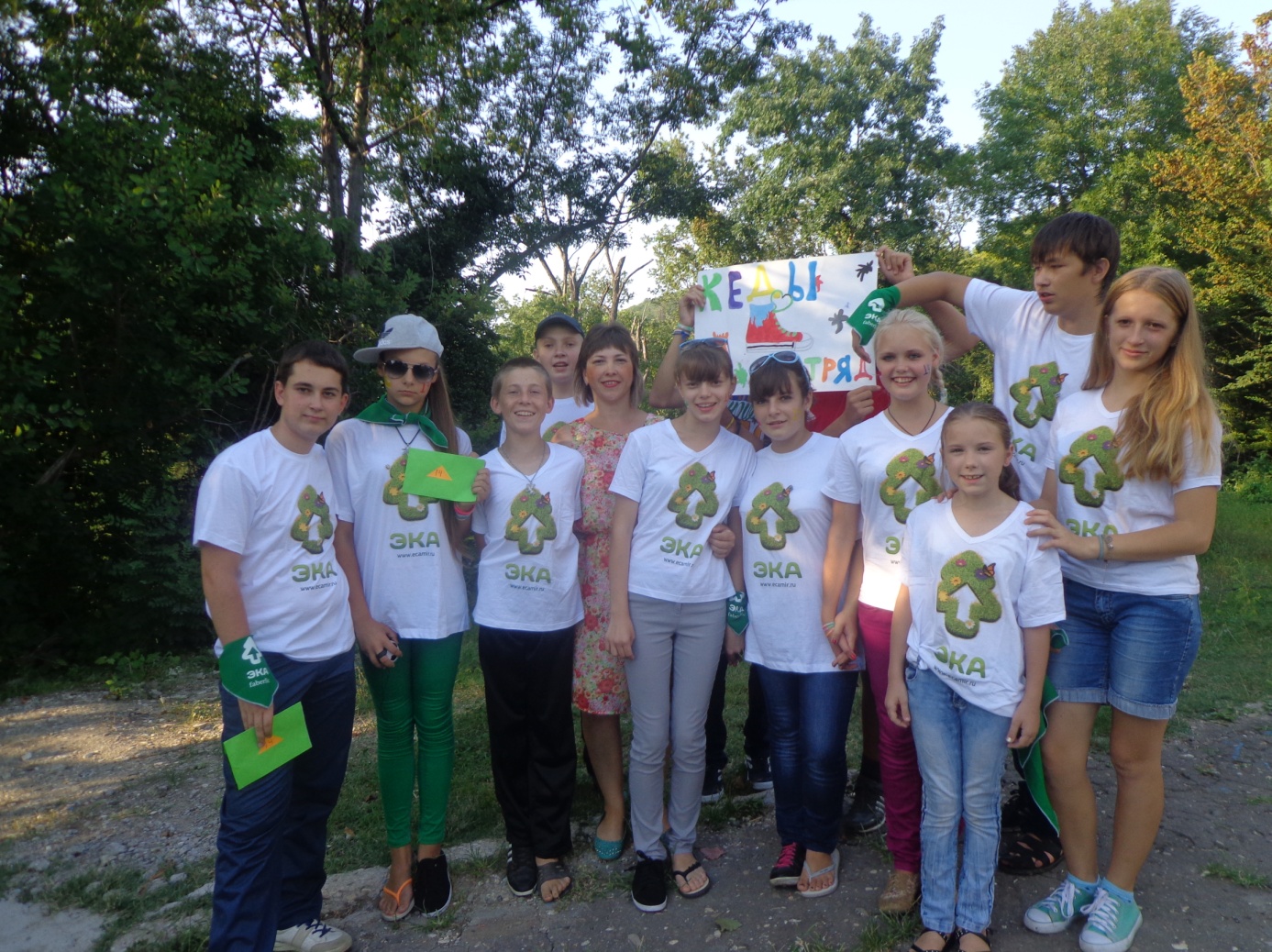 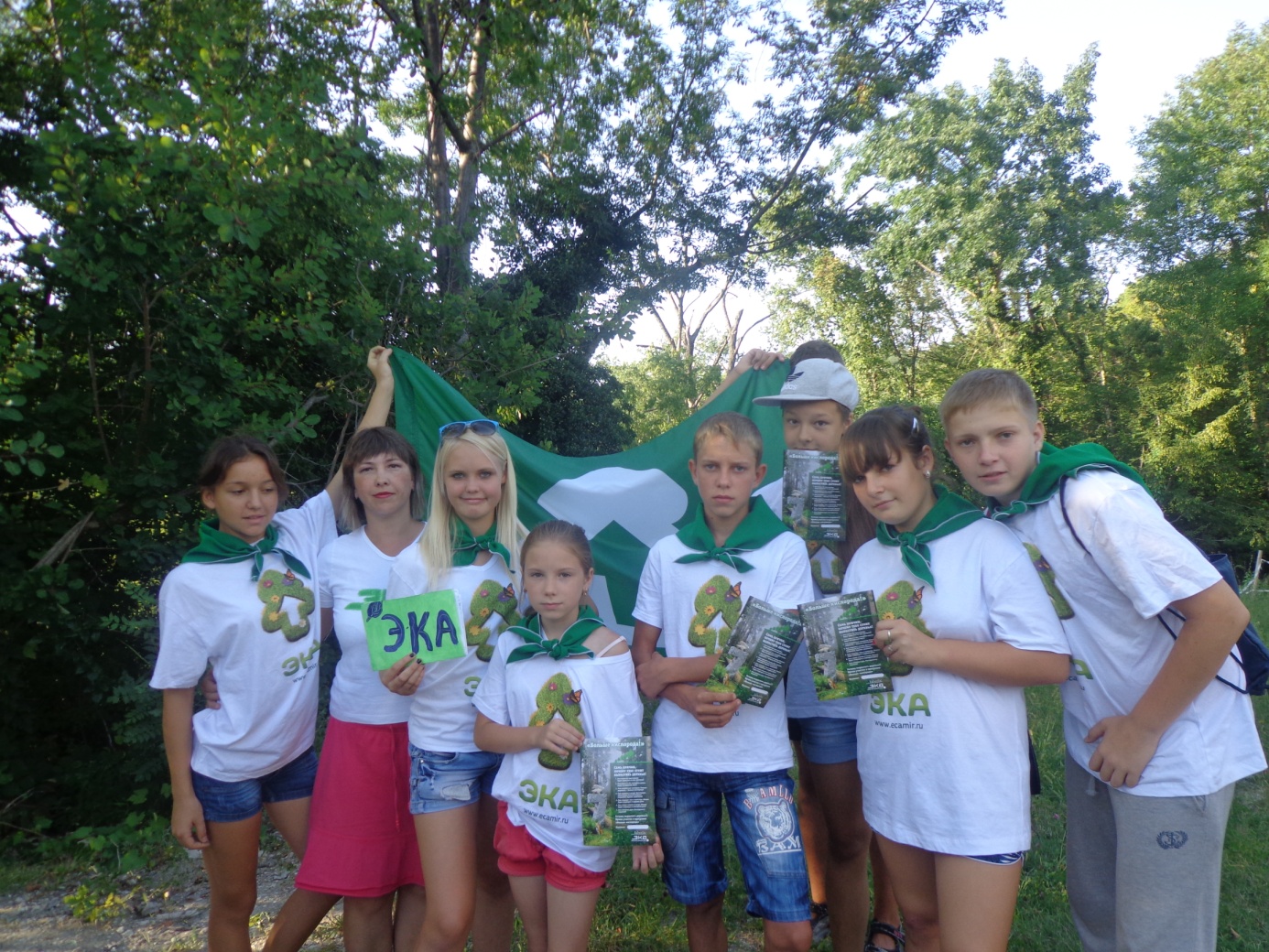 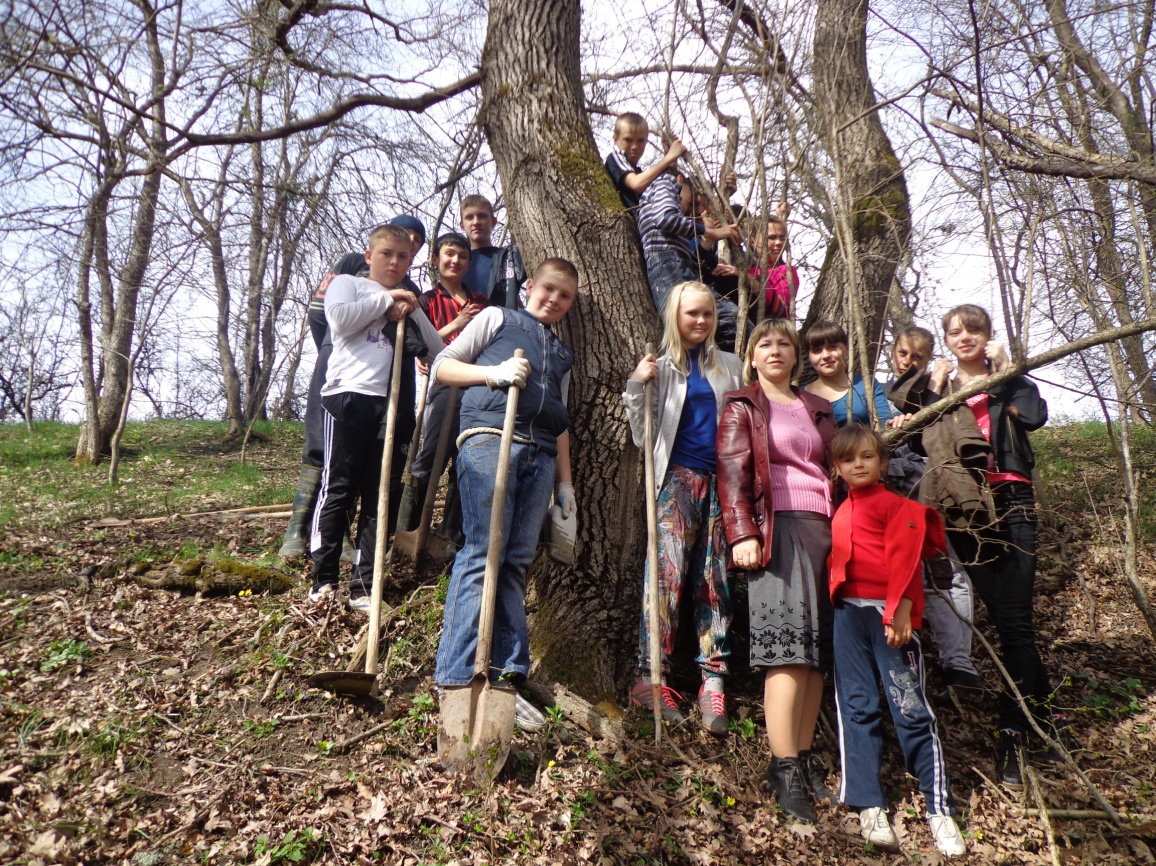 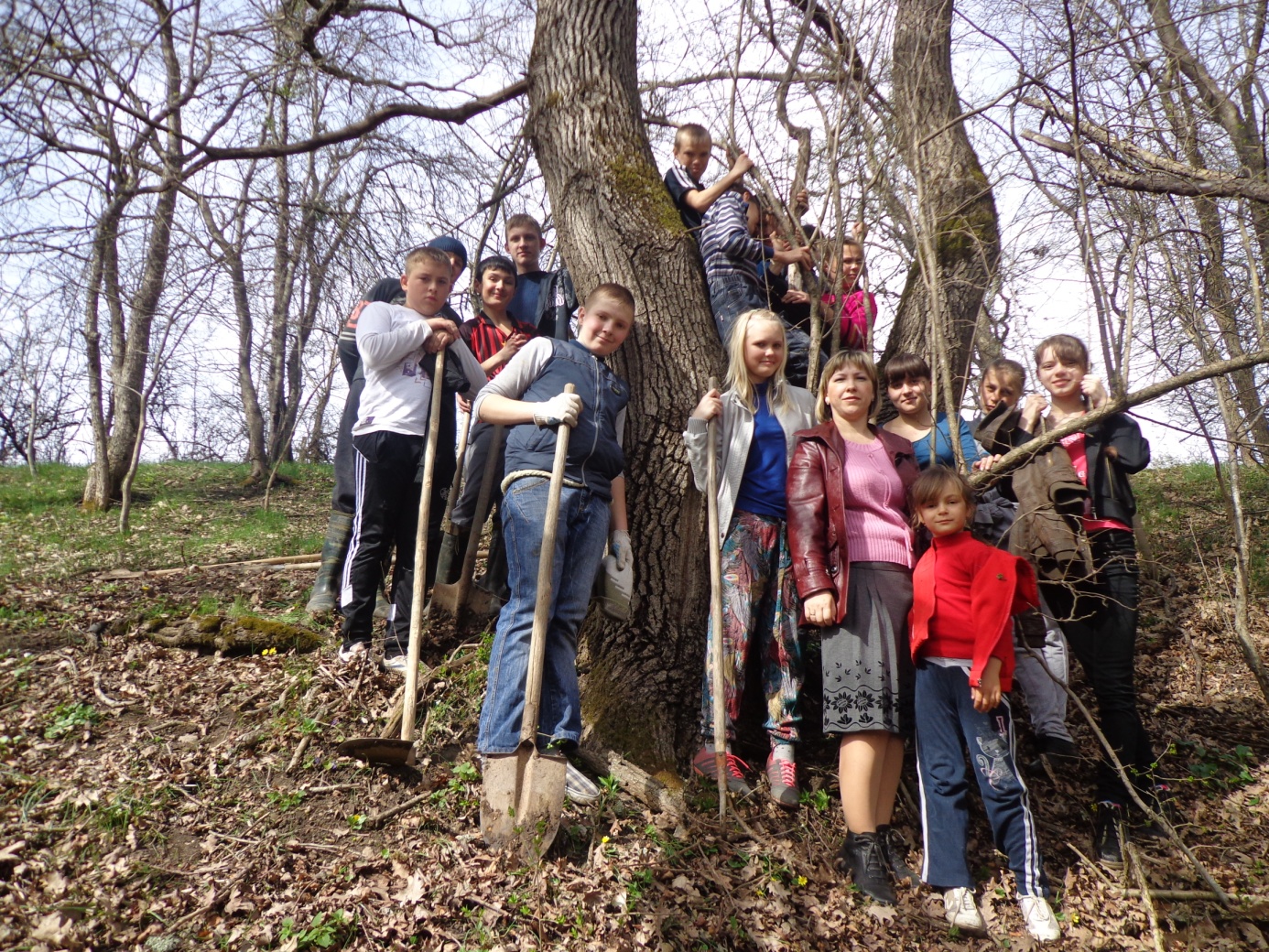 Работа с учащимися школыРабота с родителями школьниковРабота с населением с использованием возможностей СМИБеседы, тематические классные часы, диспуты, конференции.Организация встреч школьников с учеными края.Беседы, тематические родительские собранияСотрудничество с редакциями местных муниципальных и краевых газет и журналов. Публикация в печатных изданиях материалов по пропаганде экологических знаний.Экскурсии, походы, прохождение экологической тропы Организация экскурсий, походов с участием родителейУчастие в репортажах ТК «Горячий Ключ» и НТК «Кубань» о пропаганде бережного отношения к природеКонкурсы рисунков, плакатов «Сохраним планету голубой и зеленой»Спартакиада «Мама, папа, я - спортивная семья!»Организация экологической тропы в окрестностях станицыКонкурсы сочинений, стихов экологической тематикиОрганизация совместных субботников, КПДРазвешивание листовок- аншлагов о правилах поведении я в природе в местах массового отдыхаКонкурсы фотографий «Природа глазами детей»Концерты учащихся для родителей Организация массовых экологических акцийОрганизация экоспектаклей, сказокИспользование возмож-ностей сети ИнтернетаИзготовление стендов по пропаганде экологических знанийОрганизация слетов, форумов, фестивалей юных экологов и членов школьных лесничествОрганизация встреч школьников с работниками сельского, лесного хозяйств и природоохранных учреждений и службПосещение музеев природы, заказников и памятников природы родного края№ п/пНаименование мероприятийСрокивыполненияОтветственныеза выполнениеУрочная деятельностьУрочная деятельностьУрочная деятельностьУрочная деятельность1Экологизация школьных предметовВ теч. всего уч. годаГринченко В.А.Забейгайло С.Н.2Преподавание курсов по выбору: «Экология» и «Лесоведение и лесоводство».С 2011-12 уч. годаЗабегайло С.Н.Задорожко И.А.3Проведение олимпиад по экологииНоябрь,Декабрь,ФевральОгурцова Т.Н.Задорожко И.А.Внеурочная деятельностьВнеурочная деятельностьВнеурочная деятельностьВнеурочная деятельность4Преподавание групповых и индивидуальных  занятий по экологии в 7-9  кл.В течение всего уч. годаЗадорожко И.А.5Работа кафедры «Экология» для одаренных детей в рамках городской школы «Интеллектуал»В течение всего уч. годаОгурцова Т.Н.Задорожко И.А.6Работа секции «Экология» Малой сельскохозяйственной академии наук учащихся Кубани.В течение всего уч. годаЗадорожко И.А.Занятия по внеурочным программам ФГОС «Юный эколог» и «Первые шаги» в 1-3 классах.В течение. всего уч. годаЗабегайло С.Н.Задорожко И.А.Лучшева А.В.Симонова А.Н.Внеклассная деятельность.Внеклассная деятельность.Внеклассная деятельность.Внеклассная деятельность.7Работа школьного лесничестваВ теч. всего уч. годаЗадорожко И.А.Фостовцов Н.И.8Кружок «Юный эколог»В теч. всего уч. годаЗадорожко И.А.9Туристический кружокВ теч. всего уч. годаКупченко Ю.В.10Историко- краеведческий кружокВ теч. всего уч. годаБыбик А.А.11Кружок «Юный натуралист»В теч. всего уч. годаСимонова А.Н.12Кружок «Юный цветовод»В теч. всего уч. годаСимонова А.Н.13Работа детского объединения Экологическая дружина пионеров Кубани.В теч. всего уч. годаЛебедева И.И.Лучшева А.В.Практическая и природоохранная работа.Практическая и природоохранная работа.Практическая и природоохранная работа.Практическая и природоохранная работа.14Сбор лесных семян и плодовОсеньЗадорожко И.А.Фостовцов Н.И.15Посев семян в лесном питомникеОсень, веснаЗадорожко И.А.Фостовцов Н.И.16Посадка лесных культурОсень, веснаЗадорожко И.А.Фостовцов Н.И.17Посадка древесно- кустарниковой растительности в населенных пунктахОсень, веснаЗадорожко И.А.Фостовцов Н.И.Экологические акции.Экологические акции.Экологические акции.Экологические акции.18«Каждой пичужке - наша кормушка»ЗимаЗадорожко И.А.Фостовцов Н.И.
Ткачев С.А.19Операция «Скворечник»МартЗадорожко И.А.Фостовцов Н.И.
Ткачев С.А.20Операция «Родничок»Апрель, сентябрьЗадорожко И.А.Фостовцов Н.И.
Ткачев С.А.21Операция «Первоцвет»Февраль,мартЗадорожко И.А.Фостовцов Н.И.
Ткачев С.А.22Акция «Наша помощь лесу»Сентябрь, мартЗадорожко И.А.Фостовцов Н.И.
Ткачев С.А.23«Чистим планету»СентябрьМайЗадорожко И.А.Фостовцов Н.И.
Ткачев С.А.24«Чистый берег реки моего детства»АвгустЗадорожко И.А.Фостовцов Н.И.
Ткачев С.А.25Операция «Муравейник»МайЗадорожко И.А.Фостовцов Н.И.
Ткачев С.А.Участие школьников в конкурсах, слетах, форумах экологической направленности.Участие школьников в конкурсах, слетах, форумах экологической направленности.Участие школьников в конкурсах, слетах, форумах экологической направленности.Участие школьников в конкурсах, слетах, форумах экологической направленности.26Краевой слет юных экологов и членов школьных лесничествСентябрьКЭБЦ, МОН
27Всероссийский форум «Зеленая планета»Март- ноябрьФЭБЦНаучно- исследовательская работа школьниковНаучно- исследовательская работа школьниковНаучно- исследовательская работа школьниковНаучно- исследовательская работа школьников28Работа Малой сельскохозяйственной академии наук учащихся Кубани.Краевая конференция МСХАУКМайМОНКЭБЦ
КубГАУЛысенко В.В.Ряднев Ю.С.Задорожко И.А.29Краевая конференция «Эврика»Апрель МОН
ЦДОЗадорожко И.А.Огурцова Т.Н.30Краевой конкурс «К тайнам природы»НоябрьКрайСЮТурЗадорожко И.А.31Краевой конкурс «Моя малая Родина»ДекабрьКЭБЦФедорова И.А.32Всероссийский конкурс «Подрост»МайФедеральное агентство лесного хозяйстваЗадорожко И.А.Рощина О.И.Федорова И.А.33Всероссийская конференция «Юность. Наука. Культура».МартОгурцова Т.Н.34Всероссийский конкурс «Зеленая планета»Апрель- ноябрьЗадорожко И.А.Эколого- просветительская работаЭколого- просветительская работаЭколого- просветительская работаЭколого- просветительская работа35Прохождение экологической тропы.Май- сентябрьЗадорожко И.А.36Походы, экскурсии.Май- сентябрьБыбик А.А.Купченко Ю.В.Задорожко И.А.37Семинары для учителей по постановке экологического образования и воспитания школьников.Август,Ноябрь,Январь,МартЗюбанова Е.А.Гринченко В.А.Задорожко И.А.38Семинары, круглые столы для старшеклассников по проблемам устойчивого развития.Октябрь,МартЗабегайло С.Н.Задорожко И.А.39Тематические родительские собрания.Ноябрь,АпрельЛучшева А.В.40Тематические лекции для сельской молодежи.Декабрь,ФевральКупченко Ю.В.Журавлева Л.М.41Сотрудничество с редакциями местных муниципальных и краевых газет и журналов. Публикация в печатных изданиях материалов по пропаганде экологических знаний.В теч. годаСорокоумова В.Ф.Задорожко И.А.42Участие в репортажах ТК «Горячий Ключ» и НТК «Кубань» о пропаганде бережного отношения к природеВ теч. годаСорокоумова В.Ф.Задорожко И.А.43Организация массовых экологических акцийВ теч. годаГринченко В.А.Забегайло С.Н.Задорожко И.А.44Использование возможностей сети ИнтернетаВ теч. годаЛучшева А.В.Профориентационная работа с детьми и молодежьюПрофориентационная работа с детьми и молодежьюПрофориентационная работа с детьми и молодежьюПрофориентационная работа с детьми и молодежью45Работа городского профильного лагеря «Школа юного эколога»АвгустВолкова И.В.Задорожко И.А.46Участие в работе краевого профлагеря «Экологи Кубани»СентябрьЛысенко В.В.47Участие в работе Всероссийской эколого- биологической смены «Зеленая планета.ИюньФЭБЦ48Организация встреч учащихся с учеными ВУЗов, техникумов края, работниками лесного и сельского хозяйства.Сентябрь,майГринченко В.А.Филиппов А.Я.№ п/пНаименование мероприятийКоличественная оценкаКачественная оценкаУрочная деятельностьУрочная деятельностьУрочная деятельностьУрочная деятельность1Экологизация школьных предметовОхват учащихся ООШ №14- 120 чел.Интеграция школьных предметов.3Проведение олимпиад по экологии:Школьный турГородской турЗональныйКраевойВсероссийский90 чел.30 чел.8 чел.8 чел.2 челЛауреаты краевого тура: Пьянова В., Ткачев С., Бондарь У., Иванчикова О., Агеев В., Местечко М.Призеры - Хомицкий Е., Бобров М., Лучшева О.Призер Всероссийской олимпиады по биологии- Лучшева О., 2013г.Внеурочная деятельностьВнеурочная деятельностьВнеурочная деятельностьВнеурочная деятельность4Преподавание групповых и индивидуальных занятий по экологии в 7-9 кл.Ежегодно- 25 чел.5Работа кафедры «Экология» для одаренных детей в рамках городской школы «Интеллектуал»15 чел.Участники кафедры являются победителями и призерами олимпиад, конкурсов.6Работа секции «Экология» Малой академии наук учащихся Кубани.Обучено 20 чел.13 действительных членов МСХАУКВнеклассная деятельность.Внеклассная деятельность.Внеклассная деятельность.Внеклассная деятельность.7Работа школьного лесничестваС 1999г.- 160 выпускников8Кружок «Юный эколог»45 чел.9Туристический кружок30 чел.Участие в турслетах10Историко- краеведческий кружок15 чел.Участие в краеведческих викторинах и олимпиадах по кубановедению11Кружок «Юный натуралист»15 чел.Зеленый патруль12Кружок «Юный цветовод»15 чел.Зеленый патруль13Работа детского объединения Экологическая дружина пионеров Кубани.20 чел.Зеленый патрульПрактическая и природоохранная работа.Практическая и природоохранная работа.Практическая и природоохранная работа.Практическая и природоохранная работа.14Сбор лесных семян и плодовЕжегодноЛесоразведение и лесовосстановление.Участие в озеленении окрестности станицы.15Посев семян в лесном питомникеЛесоразведение и лесовосстановление.Участие в озеленении окрестности станицы.16Посадка лесных культурЛесоразведение и лесовосстановление.Участие в озеленении окрестности станицы.17Посадка древесно- кустарниковой растительности в населенных пунктах30 саженцевЛесоразведение и лесовосстановление.Участие в озеленении окрестности станицы.18Уход  за лесными культурамиЛесоразведение и лесовосстановление.Участие в озеленении окрестности станицы.Экологические акции.Экологические акции.Экологические акции.Экологические акции.19«Каждой пичужке - наша кормушка»15 шт./годОхрана природы.Реальное вовлечение школьников в природоохранную работу.20Операция «Скворечник»10 шт./годОхрана природы.Реальное вовлечение школьников в природоохранную работу.21Операция «Родничок»4 родника/годОхрана природы.Реальное вовлечение школьников в природоохранную работу.22Операция «Первоцвет»Охрана природы.Реальное вовлечение школьников в природоохранную работу.23Акция «Наша помощь лесу»Охрана природы.Реальное вовлечение школьников в природоохранную работу.24«Чистим планету»2 га/годОхрана природы.Реальное вовлечение школьников в природоохранную работу.25«Чистый берег реки моего детства»3 км/сезонОхрана природы.Реальное вовлечение школьников в природоохранную работу.26Операция «Муравейник»5 шт./годОхрана природы.Реальное вовлечение школьников в природоохранную работу.Участие школьников в конкурсах, слетах, форумах экологической направленности.Участие школьников в конкурсах, слетах, форумах экологической направленности.Участие школьников в конкурсах, слетах, форумах экологической направленности.Участие школьников в конкурсах, слетах, форумах экологической направленности.27Краевой слет юных экологов и членов школьных лесничествС .- 25 чел.Ежегодно учащиеся занимают призовые места.28Всероссийский форум «Зеленая планета»10 чел.Лауреаты: Гордеева И., Хомицкий Е., Ткачев С., Местечко М., Лучшева О.Научно- исследовательская работа школьниковНаучно- исследовательская работа школьниковНаучно- исследовательская работа школьниковНаучно- исследовательская работа школьников29Работа Малой сельскохозяйственной академии наук учащихся Кубани.Краевая конференция МСХАУК30Краевая конференция «Эврика»5 чел.Призеры- Шульженко А., Агеев В., Лучшева О.31Краевой конкурс «К тайнам природы»5 чел.Победитель- Ткачев С.32Краевой конкурс «Моя малая Родина»5 чел.Победители: Гордеева И., Семенова Е.33Всероссийский конкурс «Подрост»5 чел.Победитель- Ткачев С.;Лауреаты: Гордеева И., Хомицкий Е., Бондарь У., Шульженко А., Семенова Е., Местечко М.34Всероссийская конференция «Юность. Наука. Культура».3 чел.Победитель- Хомицкий Е., лауреат- Ткачев С.35Всероссийский конкурс «Зеленая планета»7 чел.Эколого- просветительская работаЭколого- просветительская работаЭколого- просветительская работаЭколого- просветительская работа36Прохождение экологической тропы.45 чел./год37Походы, экскурсии.20 / год38Семинары для учителей по постановке экологического образования и воспитания школьников.30 чел.Обмен передовым педопытом39Семинары, круглые столы для старшеклассников по проблемам устойчивого развития.30 чел/годПринятие решений по улучшению экологической ситуации в родном населенном пункте.40Тематические родительские собрания.150 слушателей/годПринятие решений по улучшению экологической ситуации в родном населенном пункте.41Тематические лекции для сельской молодежи.2/годПринятие решений по улучшению экологической ситуации в родном населенном пункте.42Сотрудничество с редакциями местных муниципальных и краевых газет и журналов. Публикация в печатных изданиях материалов по пропаганде экологических знаний.Освещение актуальных вопросов в СМИ.Призыв жителей города к участию в экологических акциях.43Участие в репортажах ТК «Горячий Ключ» и НТК «Кубань» о пропаганде бережного отношения к природеОсвещение актуальных вопросов в СМИ.Призыв жителей города к участию в экологических акциях.44Организация массовых экологических акций12 акций/годУлучшение экологической обстановки.45Использование возможностей сети ИнтернетаЕжедневный доступРасширение информационных возможностей.46Публикация исследовательских работ в периодических сборниках.2 раза/годПрофориентационная работа с детьми и молодежьюПрофориентационная работа с детьми и молодежьюПрофориентационная работа с детьми и молодежьюПрофориентационная работа с детьми и молодежью47Работа городского профильного лагеря «Школа юного эколога»40 чел./годУглубленное изучение предметов биологии и экологии.Полевая практика.48Участие в работе краевого профлагеря «Экологи Кубани»6 чел/годУглубленное изучение предметов биологии и экологии.Полевая практика.49Участие в работе Всероссийской эколого- биологической смены «Зеленая планета.3 чел/годУглубленное изучение предметов биологии и экологии.Полевая практика.50Летний университет старшеклассников3 чел/годУглубленное изучение предметов биологии и экологии.Полевая практика.51Организация встреч учащихся с учеными ВУЗов, техникумов края, работниками лесного и сельского хозяйства.2 раза/годПриобретение первичных знаний и навыков профессии52Школьный лагерь труда и отдыха «Юный лесничий»20 чел./годПриобретение первичных знаний и навыков профессии